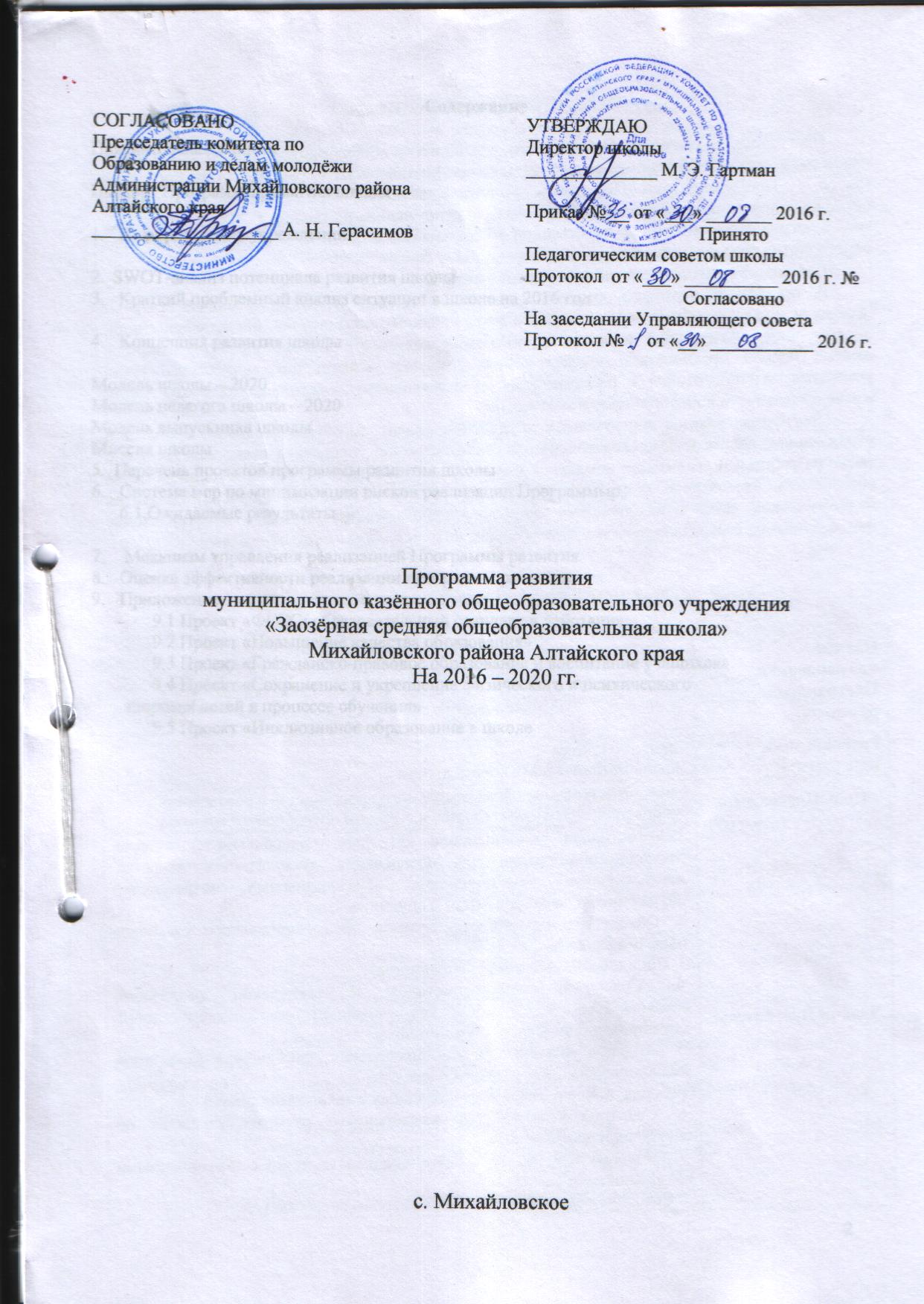 СодержаниеПояснительная запискаПаспорт Программы развития школыИнформация об учрежденииSWOT-анализ потенциала развития школы Краткий проблемный анализ ситуации в школе на 2016 год Концепция развития школыМодель школы – 2020Модель педагога школы – 2020Модель выпускника школыМиссия школы Перечень проектов программы развития школыСистема мер по минимизации рисков реализации Программыр. Ожидаемые результаты Механизм управления реализацией Программы развития.Оценка эффективности реализации программы развитияПриложение9.1 Проект «ФГОС: образовательный стандарт в действии»9.2 Проект «Повышение качества образования»9.3 Проект «Гражданско-правовое образование и воспитание учащихся»9.4 Проект «Сохранение и укрепление физического и психическогоздоровья детей в процессе обучения»      9.5 Проект «Инклюзивное образование в школеПОЯСНИТЕЛЬНАЯ ЗАПИСКАПрограмма   развития  муниципального  казённого	общеобразовательного учреждения«Заозёрная средняя общеобразовательная школа» Михайловского района Алтайского края (далее – Программа или Программа развития) является стратегическим документом, определяющим пути и основные направления развития школы на период с 2016 года до 2020 года в логике современной государственной образовательной политики и с учетом потенциала саморазвития образовательного учреждения.Программа подготовлена рабочей группой школы.В программе отражены тенденции развития школы, охарактеризованные главные проблемы и задачи работы педагогического и ученического коллективов, представлены меры по изменению содержания и организации образовательного процесса. Развитие школы в данный период предполагает поиск путей и создание условий для личностного роста учащегося, его подготовки к полноценному и эффективному участию в различных видах жизнедеятельности в информационном обществе.Программа является инструментом управления, развитием образовательного процесса и учреждения в целом. Она предназначена для систематизации управления развитием школы, а также разработки и реализации комплекса мер, направленных на достижение школой качества образования, адекватного запросам современного российского общества, уровню развития педагогической науки и меняющимся социально-экономическим условиям; на становление демократического уклада школы как действующей модели гражданского общества.ПАСПОРТ ПРОГРАММЫ РАЗВИТИЯ ШКОЛЫИНФОРМАЦИЯ ОБ УЧРЕЖДЕНИИ.Муниципальное казённое общеобразовательное учреждение «Заозёрная средняя общеобразовательная школа»   расположено в селе  Михайловское Михайловского района Алтайского края.  Школа имеет богатую историю. Заозёрная школа тесно связана с историей нашего села и историей развития образования в Михайловском районе.  Датой основания нашего села считается 1874 год (дер. Марзагул).  В 1900 году на площади возле церкви была построена на общественные средства двухклассная церковно-приходская школа, здание сохранилось до сих пор, там сейчас располагается мастерская. В 1923 году рядом с двухклассной школой открылась новая школа для третьего и четвертого классов. С 1929 по 1957гг. –  Михайловская начальная школа.С 1957 по 1961 гг. – Михайловская семилетняя школа № 1С 1961 по 1966 гг. – Михайловская восьмилетняя школа № 1В 1966 году на берегу озера была построена новая школа, рассчитанная на 520 учащихся, где можно было получить полное среднее образование. Школа стала называться Заозёрной средней школой. За парты новой школы сели 580 учащихся. В  школе есть музей истории Заозёрной средней школы.          Учредитель школы: Комитет по образованию Администрации Михайловского района Алтайского края          Здание школы - типовое. В школе имеется 19 учебных кабинетов из них 4- начальной школы, 16 -средней и старшей школы, 4 - лаборантских, 2 кабинета  технологии,  компьютерный класс,   медицинский кабинет, спортивный зал, актовый зал, библиотека с читальным залом, музей,  столовая.
          На территории школы находятся хоккейная коробка, волейбольная площадка, беговая дорожка, баскетбольная площадка.           Набор учащихся в школу осуществляется преимущественно из микрорайона расположения школы  Основная причина перехода учащихся в другие учебные заведения – желание продолжать учебу,  перемена места жительства.
Учебный процесс  осуществляется в соответствии с расписанием уроков, в соответствии с требованиями СанПин. В 2015/2016 учебном году в школе было сформировано  14 классов-комплектов, из них:1 – 4 классы – 4 класса-комплекта; 5 – 9 классы – 9 классов-комплектов;10 – 11 классы – 1 класс.Наполняемость классов в среднем по  школе  составляет 14,5 человек.Режим работы  - шестидневная учебная неделя. Обучение организовано в одну смену. Продолжительность уроков – 45 минут. Постоянно пополняется материальная база школы. Школьная библиотека, кроме книжного фонда, насчитывающего более 16 тыс. экземпляров, имеет  электронные образовательные ресурсы по всем предметам, пособия по подготовке к ЕГЭ, музыкальные произведения, энциклопедии, пособия по ПДД, методические материалы по различным направлениям организации УВП.Образовательный процесс организован в соответствии с уровнями образовательных программ  трех ступеней образования:Первая ступень – начальное общее образование – 1-4 классы. Реализуется базовая образовательная программа начального обучения
«Школа России».          Вторая ступень – основное общее образование – 5-9 классы. Реализуется базовая образовательная программа основной школы. Большое внимание уделяется развитию творческих способностей учащихся. В 9-х классах осуществляется предпрофильная подготовка учащихся.Третья ступень – среднее (полное) общее образование – 10-11 классы.  На третьей ступени в школе организовано профильное обучение:  физико-математический профиль. SWOT-АНАЛИЗ ПОТЕНЦИАЛА РАЗВИТИЯ ШКОЛЫДля выявления потенциала развития образовательной системы школы был проведен SWOT-анализ, который позволил выявить ее сильные и слабые стороны (внутренние факторы), перспективные возможности и риски ее развития (внешние факторы).SWOT-анализ позволяет выделить приоритетную стратегию развития образовательной системы школы до 2018 года – организованный переход, эффективное внедрение и качественная оценка результатов освоения федеральных государственных образовательных стандартов второго поколения на основе гармоничного развития образовательной среды и участников образовательного процесса.Проведенный SWOT-анализ позволяет оценить, что внешние возможности и риски не являются определяющими в развитии образовательной системы школы. Стратегия развития ориентирована на внутренний потенциал развития школы и инновационные технологии управления и обучения.Краткий проблемный анализ ситуации в школе на 2016 год Анализ результатовСильные стороныУспеваемость:Качество обучения:Число учащихся, успевающих на:Результаты ГИА (ОГЭ)Результаты ГИА (ЕГЭ)Слабые стороныРезультаты ГИА (ЕГЭ) Анализ образовательной деятельности Анализ условий Научно-методические условияКадровые условияФинансовые условияМатериально-технические условияРанжирование выявленных проблем по значимостиКОНЦЕПЦИЯ РАЗВИТИЯ ШКОЛЫОсновная стратегическая цель Программы развития МКОУ «Заозёрная СОШ»: совершенствование образовательного пространства в соответствии с требованиями законодательства и с учетом потребностей социума.Для достижения указанной цели должны быть следующие стратегические задачи:1.Эффективное использование кадровых, материально-технических ресурсов образования для обеспечения высокого его качества, максимального удовлетворения образовательных потребностей обучающихся, запросов семьи и общества.Обеспечить поэтапное внедрение профессионального стандарта педагога в школе.Привлечение молодых специалистов.Совершенствование методов и технологий реализации образовательного процесса для успешной социализации детей, формирования различных компетенций.Создание условий для самоопределения, выявления и реализации индивидуальных возможностей каждого ребенка, поиск и поддержка одаренных и талантливых детей.Создание условий для всестороннего развития учащихся во внеурочной деятельности.Создание условий обучения и воспитания детей с ограниченными возможностями здоровья. 8.Создание	условий	для	развития	здоровьесберегающей	образовательной		среды, обеспечивающей	сохранение		здоровья		детей,	и	совершенствования	работы	системы психологического сопровождения образовательного процесса.9. Формирование условий для удовлетворения граждан в качественном образовании; открытость образовательного пространства через участие общественности в управлении школой и развитие информационной среды школы.10.Формирование и совершенствование педагогических компетенций, развитие кадрового потенциала школы.Совершенствование материально-технической базы школы для обеспечения высокого качества непрерывного образовательного процесса, оптимизации взаимодействия всех его участников.МОДЕЛЬ ШКОЛЫ – 2020Настоящая программа развития предполагает, что в результате ее реализации, образовательная система школы будет обладать следующими чертами:школа предоставляет учащимся качественное образование, соответствующее требованиям федеральных государственных образовательных стандартов второго поколения, что подтверждается через независимые формы аттестации;выпускники школы конкурентоспособны в системе высшего и среднего профессионального образования;в школе существует/действует воспитательная система культурно-нравственной ориентации, адекватная потребностям времени;деятельность школы не наносит ущерба здоровью учащихся, в ней они чувствуют себя безопасно и защищены от негативных влияний внешней среды;в школе работает высокопрофессиональный творческий педагогический коллектив;педагоги школы применяют в своей практике современные технологии обучения;школа имеет эффективную систему управления, обеспечивающую не только ее успешное функционирование, но и развитие, используются механизмы государственно- общественного управления школой;школа имеет современную материально-техническую базу и пространственно- предметную среду, обладает необходимым количеством ресурсов для реализации ее планов;школа имеет широкие партнерские связи с системой дополнительного образования;школа востребована потребителями и они удовлетворены ее услугами, что обеспечивает ее лидерство на рынке образовательных услуг.МОДЕЛЬ ПЕДАГОГА ШКОЛЫ – 2020Учитывая все вышеизложенное в предыдущих разделах, наиболее целесообразным представляется следующая модель компетентного педагога:наличие высокого уровня общей, коммуникативной культуры, теоретических представлений и опыта организации сложной коммуникации, осуществляемой в режиме диалога;способность к освоению достижений теории и практики предметной области: к анализу и синтезу предметных знаний с точки зрения актуальности, достаточности, научности;стремление к формированию и развитию личных креативных качеств, дающих возможность генерации уникальных педагогических идей и получения инновационных педагогических результатов;наличие рефлексивной культуры, сформированность потребности в саморефлексии и в совместной рефлексии с другими субъектами педагогического процесса;умение поддерживать в детском коллективе деловую дружелюбную атмосферу, демонстрируя образцы толерантности;защищать достоинство и интересы учащихся, помогать детям, оказавшимся в конфликтной ситуации и/или неблагоприятных условиях;готовность к совместному со всеми иными субъектами педагогического процесса освоению социального опыта;освоение культуры получения, отбора, хранения, воспроизведения, отработки и интерпретации информации в условиях лавинообразного нарастания информационных потоков;принятие понятия профессиональной конкуренции как одной из движущих идей развития личности педагога;умение адекватно анализировать свою профессиональную деятельность, определять и реализовывать пути ее непрерывного совершенствования;сформированность теоретических представлений о системно-педагогическом мышлении, наличие опыта системного исследования педагогической деятельности в целом и собственной педагогической деятельности;осознание метода педагогической деятельности как одной из высших профессиональных ценностей педагога.МОДЕЛЬ ВЫПУСКНИКА - 2020 года.«Портрет выпускника начальной школы»:любящий свой народ, свой край, нашу Родину;уважающий и принимающий ценности семьи и общества;любознательный, активно и заинтересованно познающий мир;владеющий основами умения учиться, способный к организации собственной деятельности;готовый самостоятельно действовать и отвечать за свои поступки перед семьей и обществом;доброжелательный, умеющий слушать и слышать собеседника, обосновывать свою позицию, высказывать свое мнение;выполняющий правила здорового и безопасного для себя и окружающих образа жизни.«Портрет выпускника основной школы»:любит свое Отечество и свой край, знающий русский и родной язык,уважающий свой народ, его культуру и духовные традиции;осознает и принимает ценности человеческой жизни, семьи,-гражданского общества, многонационального российского народа,человечества;активно и заинтересованно познает мир, осознает ценность труда, науки и творчества;умеет учиться, понимает важность образования и самообразованиядля жизни и деятельности, способен применять полученные знания на практике;социально активный, уважает закон и правопорядок,-соизмеряет свои поступки с нравственными ценностями, осознает свои обязанности перед семьей,обществом, Отечеством;уважает других людей, умеет вести конструктивный диалог,достигать взаимопонимания, сотрудничать для достижения общих результатов;осознанно выполняет правила здорового и экологически целесообразного образа жизни,-безопасного для человека и окружающей его среды;представляет особенности своей личности,адекватно оценивает свои возможности для дальнейшей профильной ориентации, умеет строитьжизненные планы и понимает средства их достижения;ориентируется в мире профессий, понимает значение профессиональной деятельности для человека в интересах устойчивого развития общества и природы.«Портрет выпускника средней школы»:любящий свой край и свою Родину, уважающий свой народ, его культуру и духовные традиции;-осознающий и принимающий традиционные ценности семьи, российского гражданского общества, многонационального российского народа, человечества, осознающий свою сопричастность судьбе Отечества;-креативный и критически мыслящий, активно и целенаправленно познающий мир, осознающий ценность образования и науки, труда и творчества для человека и общества;-владеющий основами научных методов познания окружающего мира;мотивированный на творчество и инновационную деятельность;-готовый к сотрудничеству, способный осуществлять учебно-исследовательскую, проектную и информационно-познавательную деятельность;-осознающий себя личностью, социально активный, уважающий закон и правопорядок, осознающий ответственность перед семьей, обществом, государством, человечеством;-уважающий мнение других людей, умеющий вести конструктивный диалог, достигать взаимопонимания и успешно взаимодействовать;-осознанно выполняющий и пропагандирующий правила здорового, безопасного и экологически целесообразного образа жизни,активно участвующий в защите окружающей среды;-подготовленный к осознанному выбору профессии, понимающий значение профессиональной деятельности для человека и общества;-мотивированный на образование и самообразование в течение всей своей жизни.Реализация «портрета выпускника» каждого уровня образования невозможна без соответствия педагога определенному профессиональному стандарту.МИССИЯ ШКОЛЫ– это востребованность в социуме образовательного учреждения ссовременной системой управления, высокопрофессиональной педагогической командой, педагогически насыщенным образовательным процессом, ориентированным на реализацию современных задач общего образования иудовлетворение образовательных запросов учащихся и их семей, безопасным и комфортным образовательным пространством, предусматривающим охрану и развитие здоровья участников образовательных отношений, информационной открытостью для взаимодействия с социумом, что в совокупности создает оптимальные условия для формирования духовно-нравственной, социально и профессионально адаптированной личности гражданина Российской Федерации.Перечень проектов Программы развития школыПрограмма развития школы сформирована как совокупность проектов, выстроенных для достижения обозначенных выше задач в рамках имеющихся ресурсов. Виды проектов, которые планируется реализовать в период с 2016 по 2020 годы.Проект «ФГОС: образовательный стандарт в действии» Проект «Повышение качества образования»Проект «Гражданско-правовое образование и воспитание обучающихся»Проект «Сохранение и укрепление физического и психического здоровья детей в процессе обучения»Проект «Инклюзивное образование»(проекты в приложении 9 к данной Программе развития)СИСТЕМА МЕР ПО МИНИМИЗАЦИИ РИСКОВ РЕАЛИЗАЦИИ ПРОГРАММЫВ ходе деятельности по реализации Программы развития допустимы риски и неопределенности.ОЖИДАЕМЫЕ РЕЗУЛЬТАТЫ РЕАЛИЗАЦИИ ПРОГРАММЫ РАЗВИТИЯИнфраструктура и организация образовательного процесса школы соответствует требованиям ФЗ-273, СанПиНов и другим нормативно-правовым актам, регламентирующим организацию образовательного процесса.Оснащение 100% кабинетов в соответствии с требованиями ФГОС общего образования.Доступность не менее 40 % учебных кабинетов к локальной сети школы и к Интернет- ресурсам.100 % педагогов и руководителей школы пройдут повышение квалификации и (или) профессиональную переподготовку по современному содержанию образования (в том числе ФГОС соответствующих ступеней образования) и инновационным технологиям.Не менее 20 % педагогов работают по инновационным образовательным технологиям.Не менее 50 % педагогов имеют опыт предъявления собственного опыта на профессиональных мероприятиях (на семинарах, научно-практических конференциях, профессиональных конкурсах, в методических, психолого-педагогических изданиях, в том числе электронных и т.д.).100% обеспеченность специалистами и педагогами для организации службы сопровождения детей с ОВЗ.Реализация федерального государственного образовательного стандарта второго поколения на всех уровнях обучения, реализация ФГОС с ОВЗ.100% выпускников успешно осваивают общеобразовательные программы и сдают ГИА - 9, 11.100% учащихся охвачены доступной удовлетворяющей потребностям внеурочной деятельностью.100% учащихся обеспечены необходимыми условиями для занятий физкультурой и спортом.Успешная реализация инклюзивного образования в школе.50 % учащихся школы включены в исследовательскую и проектную деятельность.В школе ведется работа поддержки талантливых детей (по различным направлениям интеллектуального, творческого, физического развития).Не менее 50 % родителей (законных представителей) включено в различные формы активного взаимодействия со школой (через участие в решении текущих проблем, участие в общешкольных мероприятиях и т.д.).7. МЕХАНИЗМ УПРАВЛЕНИЯ РЕАЛИЗАЦИЕЙ ПРОГРАММЫ РАЗВИТИЯФункция общей координации реализации программы выполняет – Педагогический совет школы.Мероприятия по реализации целевых программ являются основой годового плана работы школы.Вопросы оценки хода выполнения программы, принятия решений о завершении отдельных подпрограмм, внесения изменений в программу решает Педагогический совет школы.ОЦЕНКА ЭФФЕКТИВНОСТИ РЕАЛИЗАЦИИ ПРОГРАММЫ РАЗВИТИЯВсе годы МКОУ «Заозёрная СОШ» динамично развивается, внедряя в образовательный процесс современные образовательные технологии и вариативность учебных программ. Для полноценного и всестороннего развития школы необходим качественный анализ сильных и слабых сторон потенциала школы.ПРИЛОЖЕНИЕПроект «ФГОС: образовательный стандарт в действии»С 1 сентября 2011 года образовательное учреждение осуществило переход на новый федеральный государственный образовательный стандарт (ФГОС) начального общего образования второго поколения. Это позволило изменить основные требования к содержанию образовательного процесса, а также к условиям его реализации, не забывая при этом, что школа не только должна давать знания, но и серьезное внимание уделять воспитательному процессу.В каждом классе начальной школы выделено 5 часов в неделю на внеурочные занятия во второй половине дня, во время которых реализуются дополнительные образовательные программы, программы социализации учащихся, воспитательные программы. Занятия проводятся в форме экскурсий, секций, презентаций проектов, бесед, игр.С 2015 года началось введение ФГОС основного общего образования.Администрация образовательного учреждения и все педагоги начального общего и основного общего образования поэтапно прошли курсы повышения квалификации по ФГОС.Внесены изменения в основную образовательную программу, положение о текущем контроле успеваемости и промежуточной аттестации обучающихся в связи с введением ФГОС второго поколения, будет продолжено поэтапное внедрение стандартов второго поколения в школе.Цель проекта: Обеспечение условий для внедрения и реализации Федерального государственного образовательного стандарта.Задачи проекта:Создать комплекс организационно-методических и психолого-педагогических условий, обеспечивающий успешный поэтапный переход ОУ на освоение ФГОС ООО второго поколения.Обеспечить единство и преемственность между уровнями общего образования при переходе к непрерывной системе образования в условиях внедрения ФГОС ООО.Обеспечить реализацию новых федеральных государственных образовательных стандартов для детей с ограниченными возможностями здоровья.Проект « Повышение качества образования»В Национальной доктрине образования в Российской Федерации до 2025 года обозначено, что качество образования — это ориентация образования не только на усвоение обучающимися знаний, но и развитие познавательных и созидательных способностей; а также личной ответственности и опыта самостоятельной деятельности.Цель проекта: повышение качества образования через совершенствование учебного процесса, обновление его содержания, использования инновационных технологий обучения и воспитанияЗадачи проекта:Обеспечить условия внедрения инновационных педагогических технологий в образовательный процесс в интересах обеспечения доступного качественного образованияПовысить качество результатов ВПР, ГИА-9, ЕГЭОбеспечить дифференциацию и индивидуализацию обучения учащихсяРазнообразить формы внеурочной деятельностиПроект « Гражданско-правовое образование и воспитание обучающихся»Цель проекта: формирование правовых знаний, правил поведения в обществе, так как каждый ребёнок находится в социуме: формирования у школьников гражданской ответственности правового самосознания, духовности и культуры, инициативности и самостоятельности, толерантности, способности к социализации в обществе и к активной адаптации на рынке труда.Задачи проекта:формировать осознанное отношение к Отечеству, его прошлому, настоящему и будущему на основе исторических ценностей и роли России в судьбах мира;-развивать гражданственность и национальное самосознание учащихся;-создать условия для реализации каждым учащимся собственной гражданской позиции через деятельность органов ученического самоуправления;-развивать и углублять знания об истории и культуре родного края.-формировать у учащихся чувства гордости за героическое прошлое своей Родины;-методическое обеспечение функционирования системы гражданского и патриотического воспитания;-активизировать работу педагогического коллектива по гражданскому и патриотическому воспитанию;-воспитывать у обучающихся готовность к защите Отечества, действиям в экстремальных ситуациях.Жизнь общества сегодня ставит серьезнейшие задачи в области воспитания и обучения нового поколения. Государству нужны здоровые, мужественные, смелые, инициативные, дисциплинированные, грамотные люди, которые были бы готовы учиться, работать на  его благо и, в случае необходимости, встать на его защиту.В школе на протяжении всех лет работы уделялось большое внимание данному направлению. Образовательный процесс организуется через урочную и внеурочную деятельность, сотрудничество с учреждениями социума, правоохранительными органами и силовыми ведомствами, участие в конкурсах различного уровня, проведение митингов, тематических недель и Вахты памяти и другие мероприятия согласно Программы воспитательной работы школы.В системе проводится работа по формированию сознательной дисциплины учащихся, выполнению правил внутреннего распорядка, заложенных в Уставе школы.По	данному	направлению	обучающимися	могут	быть	достигнуты	определённые результаты по трем уровням: когнитивный, ценностно-смысловой, деятельностный.Работа по данному направлению будет осуществляться поэтапно:Аналитический этап (2016 -2017 гг.).создание рабочей группы педагогов, участвующих в реализации Программы работы по гражданско-правовому воспитанию и обучению учащихся;проведение мониторинга среди учащихся, учителей, родителей по проблеме прав ребенка, ответственности несовершеннолетних, изучении их запросов;выработка рекомендаций по реализации межпредметной системы по гражданско- правовому образованию и воспитанию.Этап реализации модели гражданско-правового воспитания и образования в школе (2018-2020 гг.).Отработка модели системы гражданско-правового образования и воспитания в школе;Проведение промежуточной диагностики уровня правовой культуры учащихся;Рефлексивно-оценочный этап (2019 - 2020 гг).Анализ итогов работы по данному направлениюКорректировка модели гражданско-правового образования и воспитания в школе.Проект «Сохранение и укрепление физического и психического здоровья детей в процессе обучения»Сохранение и укрепление здоровья школьников – один из главных вопросов развития современной школы. Дети проводят в школе значительную часть дня, и сохранение,  укрепление их физического, психического здоровья - дело не только семьи, но и педагогов. Здоровье человека - важный показатель его личного успеха.Деятельность школы по данному направлению включает в себя ряд ключевых моментов:внедрение комплекса мер по организации здоровьесберегающей среды для детей в ОУ, позволяющей обеспечивать их гармоничное развитие и повышать качество воспитательно- образовательной работы;совершенствование организации питания детей в ОУ;организация совместных мероприятий здоровьесберегающей и здоровье формирующей направленности;разработка и внедрение программы оказания всесторонней помощи семье в укреплении здоровья детей и приобщению их к здоровому образу жизни.Цель: Формирование у школьников всех возрастов понимания значимости здоровья для собственного самоутверждения.Задачи:Формирование	у	школьников	понимания	необходимости	разумного	сочетания интеллектуальной и физической деятельности для достижения гармонии в своём развитии.Создание благоприятных условий жизнедеятельности школы для саморазвития, самосовершенствования личности и повышение уровня здоровья учащихся.Привитие учащимся традиций бережного отношения человека к собственному здоровью.Вовлечение учащихся в активную внеклассную деятельность по пропаганде здорового образа жизни в семье и среди сверстников.В рамках ОП два раза в год проводится мониторинг по следующим направлениям:физическое здоровье учащихся (соблюдение ЗОЖ, данные медицинских осмотров, двигательная активность);психическое здоровье учащихся (оценка уровня тревожности, развитие познавательных процессов, самооценка);социальная адаптация учащихся (оценка уровня комфортности).При оценке физического здоровья учащихся учитываются следующие показатели: состояние здоровья по медицинским показателям (рост, вес, зрение, слух), физический энергопотенциал, количество пропусков уроков по болезни, степень готовности к здоровому образу жизни.Мониторинг уровня здоровья педагогов: данные ежегодных медицинских осмотров, анкетирование, психологические тесты.Ожидаемые результаты:Тенденция к снижению роста заболеваемости учащихся;Рост личностных и спортивных достижений.Повышение уровня валеологической грамотности учащихся и родителей;Рост комфортности субъектов образовательного процесса..Проект «Инклюзивное образование в школе»Изменение представления государства и общества о правах и возможностях ребенка- инвалида привело к постановке практической задачи максимального охвата образованием всех детей с ограниченными возможностями здоровья (ОВЗ). Признание права любого ребенка на получение образования, отвечающего его потребностям и полноценно использующего возможности развития, обусловило важнейшие инициативы и ориентиры новой образовательной политики школы.Признание  государством  ценности  социальной  и  образовательной  интеграции  детей   с ОВЗ обусловливает необходимость создания для них адекватного образовательного процесса именно в общеобразовательном учреждении, которому отводится центральное место в обеспечении так называемого «инклюзивного» (включенного) образования.Инклюзивное образование – это специально организованный образовательный процесс, обеспечивающий ребенку с ОВЗ обучение в среде сверстников в общеобразовательном учреждении по стандартным программам с учетом  его  особых  образовательных  потребностей. Главное в инклюзивном образовании ребенка с ограниченными возможностями здоровья – получение образовательного и социального опыта вместе со сверстниками.Основной критерий эффективности инклюзивного образования – успешность социализации, введение в культуру, развитие социального опыта ребенка с ОВЗ наряду с освоением им академических знаний, тем более, что реабилитация детей с ограниченными возможностями здоровья средствами образования является важнейшей составной частью программы их комплексной реабилитации, направленной на максимальную реализацию личностного потенциала детей и их полноценное вхождение в общество.Цель работы по данному направлению в школе: реализация инклюзивного образования детей с разными возможностями в условиях общеобразовательного учреждения.Задачи:Создание безбарьерной среды для обучения детей, имеющих особые образовательные потребности.Создание	единой	образовательной	среды	для	детей	с	разными	стартовыми возможностями.Разработка нормативно-правовой базы по проблеме.Разработка модели взаимодействия с родителями и социумом, успешной социализации детей в социуме.Обеспечение повышения профессиональной компетентности педагогов по проблеме инклюзивного образования.Подзадачи:В работе с семьей:Способствовать формированию у родителей воспитательной компетентности через расширение круга их педагогических и дефектологических знаний и представлений;Вовлечь родителей в образовательный процесс в качестве активных его участников, посредством их обучения приемам взаимодействия с детьми, организации совместной практической деятельности.Содействовать изменению родительской позиции и вооружение родителей позитивными способами коммуникации.В работе с педагогами:Создать условия для повышения квалификации педагогов по проблеме инклюзивного образования.Способствовать повышению мотивации педагогической деятельности.Стимулировать педагогов на самообразование по проблеме.Ожидаемые результаты:Разработка АООП и эффективное её функционирование в образовательном учреждении.Эффективность работы будет оцениваться по следующим критериям: реализация индивидуального подхода к детям; обеспечение условий для самостоятельной активности ребенка; активное включение в образовательный процесс всех его участников; междисциплинарный подход; вариативность образовательного и воспитательного процесса; взаимодействие с семьей; динамическое развитие образовательного учреждения.Формами оценки эффективности может быть как административный контроль, так и самоконтроль, самооценка и самоанализ деятельности каждым участником педагогического процесса.Критерии эффективности инклюзивного образовательного процесса в соответствии с принципами инклюзииРеализация проекта по внедрению инклюзивной модели образования позволит организовать процесс обучения лиц с ОВЗ по замкнутой схеме планирование - учебный процесс - контроль - анализ - коррекция. Это позволит оперативно корректировать действий непосредственно на стадиях учебного процесса, а не по конечным результатаПолное наименование Программы развитияПрограмма   развитиямуниципального казённого общеобразовательного учреждения«Заозёрная средняя общеобразовательная школа»Михайловского района Алтайского края на 2016-2020 гг.РазработчикипрограммыДиректор школыЧлены методического совета школыЦель ПрограммыСовершенствование образовательного пространства в соответствии стребованиями законодательства и с учетом потребностей социумаЗадачи Программы1.Эффективное использование кадровых, материально-технических ресурсов образования для обеспечения высокого его качества, максимального удовлетворения образовательных потребностей обучающихся, запросов семьи и общества.Обеспечить поэтапное внедрение профессионального стандарта педагога в школе.Привлечение молодых специалистов.Совершенствование методов и технологий реализации образовательного процесса для успешной социализации детей, формирования различных компетенций.Создание условий для самоопределения, выявления и реализации индивидуальных возможностей каждогоребенка, поиск и поддержка одаренных и талантливых детей.Создание условий для всестороннего развития учащихся во внеурочной деятельности.Создание условий обучения и воспитания детей с ограниченными возможностями здоровья.8.Создание условий для развития здоровьесберегающейобразовательной среды, обеспечивающей сохранение здоровья детей, и совершенствования работы системы психологического сопровождения образовательного процесса.9. Формирование условий для удовлетворения граждан в качественном образовании; открытость образовательного пространства через участие общественности в управлении школой и развитие информационной среды школы.10.Формирование и совершенствование педагогических компетенций, развитие кадрового потенциала школы.11. Совершенствование материально-технической базы школы для обеспечения высокого качества непрерывногообразовательного процесса, оптимизации взаимодействия всех его участников.Сроки реализации Программы2016– 2020 гг.Нормативно- правовые основания для разработки Программы развитияФедеральный Закон от 29.12.2012г. № 273 – ФЗ «Об образовании в Российской Федерации»;Государственная программа Российской Федерации "Развитие образования" на 2013 - 2020 годы (утверждена распоряжением правительства РФ от 22.11.2012г. № 2148-р);Выполнение Указов Президента Российской Федерации В.В. Путина от 7 мая 2012 года;Порядок организации и осуществления образовательной деятельности по основным общеобразовательным программам – образовательным программам НОО, ООО и СОО (утвержден приказом Минобрнауки РФ от 30.08.2013 № 1015);Федеральный государственный образовательный стандарт начального общего образования (утвержден приказом Минобрнауки РФ от 6 октября 2009г. № 373);Федеральный государственный образовательный стандарт основного общего образования (утвержден приказом Минобрнауки РФ от 17декабря 2010г. № 1897);Федеральный государственный образовательный стандарт среднего общего образования (утвержден приказом Минобрнауки РФ от 17 мая 2012г. № 413);Закон Алтайского края от 04.09.2013 N 56-ЗС (ред. от 07.10.2013) "Об образовании в Алтайском крае" (принят Постановлением АКЗС от 02.09.2013 N 513);Муниципальная программа развитие образованияЭтапы реализации ПрограммыПервый	этап	(2016	–	2017	учебный	год)	–	аналитико- проектировочный:Проблемно-ориентированный	анализ	результатов	реализации предыдущей Программы развития (2011-2015 гг.);Разработка направлений приведения образовательной системы школы в соответствие с задачами программы развития на 2016-2020 гг. и определение системы мониторинга реализации настоящей Программы.Второй этап (2017 – 2019 учебные годы) – реализующий:Реализация мероприятий плана действий Программы;Реализация ФГОС ООО и внедрение ФГОС СОО.Реализация образовательных и воспитательных проектов.-Нормативно-правовое	сопровождение	реализации	Программы развития;-Осуществление	системы	мониторинга	реализации	Программы, текущий анализ промежуточных результатов.Третий этап (январь – июль 2020) – аналитико-обобщающий:Итоговая	диагностика	реализации	основных	программных мероприятий;Анализ итоговых результатов мониторинга реализации Программы;Определение целей, задач и направлений стратегии дальнейшего развития школы.Перечень направленийФГОС: образовательный стандарт в действии.Повышение качества образования.Поэтапное внедрение профессионального стандарта педагога в школе.Гражданско-правовое образование и воспитание обучающихся.Сохранение и укрепление физического и психического здоровья детей в процессе обучения.Развитие информационной среды школы.Инклюзивное образование в школе.Развитие системы государственно-общественного управления.Переченьподпрограмм«Одаренные дети»«Усовершенствование материально-технической базы»Ожидаемые результаты реализации Программыинфраструктура и организация образовательного процесса школы соответствует требованиям ФЗ-273, СанПиНов и другим нормативно- правовым актам, регламентирующим организацию образовательного процесса;оснащение 100% кабинетов в соответствии с требованиями ФГОС общего образования;доступность не менее 75 % учебных кабинетов к локальной сети школы и к Интернет-ресурсам;100 % педагогов и руководителей школы пройдут повышение квалификации и (или) профессиональную переподготовку по современному содержанию образования (в том числе ФГОС соответствующих уровней образования) и инновационным технологиям;не менее 25 % педагогов работают по инновационным образовательным технологиям;не менее 25 % педагогов имеют опыт предъявления собственного опыта на профессиональных мероприятиях (на семинарах, научно- практических конференциях, профессиональных конкурсах, в методических изданиях, в том числе электронных и т.д.);100% обеспеченность специалистами и педагогами для организации службы сопровождения детей с ОВЗ;-переход на федеральные государственные образовательные стандарты второго поколения на всех уровнях обучения, ФГОС с ОВЗ;-100% выпускников успешно осваивают общеобразовательные программы и сдают ГИА - 9, 11;100% учащихся охвачены доступной удовлетворяющей потребностям внеурочной деятельностью;100% учащихся обеспечены необходимыми условиями для занятий физкультурой и спортом;реализация инклюзивного образования в школе;50 % учащихся школы включены в исследовательскую и проектную деятельность;в школе реализуется подпрограмма поддержки талантливых детей (по различным направлениям интеллектуального, творческого, физического развития);100% заполнение электронных журналов учителями-предметниками;не менее 50 % родителей (законных представителей) включены в различные формы активного взаимодействия со школой (через участие в решении текущих проблем, участие в общешкольных мероприятиях и т.д.).ИсполнителиКоллектив  МКОУ «Заозёрная СОШ»,Управляющий	совет школы,родители, учащиесяПорядок управления реализацией ПрограммыКорректировка программы осуществляется Педагогическим советом школы; Управляющим советом школы.Управление реализацией программы осуществляется директором.Источники финансированияБюджетное финансирование.Оценка внутреннего потенциала школыОценка внутреннего потенциала школыОценка перспектив развития школы исходя из внешнего окруженияОценка перспектив развития школы исходя из внешнего окруженияСильная сторонаСлабая сторонаБлагоприятные возможностиРискиРеализация направления «ФГОС: образовательный стандарт в действии»Реализация направления «ФГОС: образовательный стандарт в действии»Реализация направления «ФГОС: образовательный стандарт в действии»Реализация направления «ФГОС: образовательный стандарт в действии»На данный момент вНасыщенностьПривлечение родителейНетшколе всеурочной ик участию всущественнойобщеобразовательныевнеурочнойобщешкольныхпрофессиональнклассы начальной школыдеятельности,мероприятиях;ой поддержкиобучаются по ФГОСпотенциально•Все педагоги школыпри освоенииНОО.возможныепрошли КПК по ФГОС;ФГОС соСозданы условия дляперегрузки учащихся,Внедрениесторонывыполнения ФГОС НОО;в сочетании с неинновационныхвнешнихучащиеся 5-8 классовсформированнымТехнологийпартнеров,обучаются по ФГОСздоровым отдыхомразвивающего обучения;приходитсяООО.вне школы можетВнедрение в системуреализовыватьвызывать усталость увоспитательной работыФГОС внутринекоторых учащихся;школы технологииорганизации,При обновлениисоциальноговследствие чегосодержанияпроектирования.возможныобразования нетугрозыполноценнойдопустимыхподдержки отошибок;родительской•отсутствиеобщественности,единого подходачастично проявляетсяк критериальнойсниженнаябазе по оценкеактивность идостиженийзаинтересованность вучащихся	научастии жизниуровне района ишколы, а также прикрая.переходе на ФГОС;У педагогов проявляетсяпривычка работать по известной привычной модели подачи знаний, присутствует страх перед вступлением во ФГОС ООО.Консервативный подход некоторых педагогов по отношению кизменению системы обучения может вызвать трудности при освоении ФГОС ООО;Риск увеличения объемаработы, возлагающийся на членовадминистрации и педагогов.Реализация направления «Повышение качества образования»Реализация направления «Повышение качества образования»Реализация направления «Повышение качества образования»Реализация направления «Повышение качества образования»В школе создана и реализуется система подготовки учащихся к независимой оценкекачества образования;Создана система поощрения педагогов за качественную подготовку учащихся к ГИА;Готовность некоторых педагогов к изменениям;Возможностьсамообразования и повышенияквалификации в очной и заочной формах;Не все педагоги школы готовыморально кизменению подходов к обучениюНежелание педагогов изменять формы работы, подходы к учащимся;•Нехватка опыта у молодых специалистов.Все педагоги школысвоевременно проходят КПК;Внедрение инновационных технологий развивающего обучения.•отсутствие контроля со стороны родителей;•низкий социальный уровеньнекоторых семей.Реализация направления «Поэтапное внедрение профессионального стандарта педагога в школе»Реализация направления «Поэтапное внедрение профессионального стандарта педагога в школе»Реализация направления «Поэтапное внедрение профессионального стандарта педагога в школе»Реализация направления «Поэтапное внедрение профессионального стандарта педагога в школе»Коллективпрофессиональный иНежелание участияв различныхПедагогический составрегулярно посещаетСреднийвозрасттворческий.конкурсах мастерства;Не все педагоги хорошо изучили профстандарт.курсы повышения квалификации, происходит обмен опытом на МО;Возможность посещать районные мероприятия методической направленности;Развитие имиджа школы какобщеобразовательного учреждения, обеспечивающегокачественное гармоничное образование;педагогического коллектива-50 лет состава ;Недостаточная социальная поддержкамолодых педагогов;Недостаток практического опыта.Реализация направления «Гражданско-правовое образование и воспитание обучающихся»Реализация направления «Гражданско-правовое образование и воспитание обучающихся»Реализация направления «Гражданско-правовое образование и воспитание обучающихся»Реализация направления «Гражданско-правовое образование и воспитание обучающихся»•наличие опытного и обученного кадрового потенциала;•заинтересованность педагогических работников и учащихся в патриотическом воспитании;•отражение гражданско- правового сознания на уроках истории, обществознания и внеурочной деятельности (проведение различных экскурсий, посещение музея, изучение личностей героев, участников ВОВ села,района)•недостаточная материально- техническаяоснащенность базы;•низкий уровень патриотического сознания школьников в современное время;•отсутствие оборудованной полосы препятствий на территории школы•заинтересованность различных социальных институтов (военныйкомиссариат, местной власти в патриотическом воспитании)•риск потери кадров;•изменениеконцепций по патриотическом у воспитанию.Реализация направления «Сохранение и укрепление физического и психического здоровья детей в процессе обучения»Реализация направления «Сохранение и укрепление физического и психического здоровья детей в процессе обучения»Реализация направления «Сохранение и укрепление физического и психического здоровья детей в процессе обучения»Реализация направления «Сохранение и укрепление физического и психического здоровья детей в процессе обучения»Расписание, урочная и внеурочная деятельность, кабинеты, оборудование соответствуютСанПиНам;Медосмотр, контроль и отслеживаниеНет дополнительных помещений и ресурсов для организованных спортивных занятий (например,спортивный городокПривлечение социальных партнеров, спонсоров для организации учащимся полноценногофизического спортивного развития (создание площадки дляПерегрузка учащихся урочной и внеурочной деятельностью;Нездоровый и малоконтролиру емый образмедицинских показателей учащихся;Витаминизированное питание, отлаженное расписание работышкольной столовой;Просветительская работа педагогов, кл. руководителей на темы здоровьесбережения, учителей физ. культуры и ОБЖ;Спортивная работа (спортивныемероприятия, проведение Дней здоровья);Организациямедицинских осмотров для учащихся и учителей школы;•Использование здоровьесберегающих технологий во времяуроков.для занятий спортом на свежем воздухе, площадка по отработке ПДД);Недостаточное финансирование организациифизкультурно- спортивных занятий на лыжах и других видов спортивной деятельности;спортивных занятий на свежем воздухе, проведения занятий на лыжах и др.)жизни семейРеализация направления «Развитие информационной среды школы»Реализация направления «Развитие информационной среды школы»Реализация направления «Развитие информационной среды школы»Реализация направления «Развитие информационной среды школы»•Материально-техническая	база учрежденияукомплектована, пополняется	новым оборудованием;Есть компьютерный класс,	проектор, ноутбуки;•Создана	локальная сеть,Работает сайт школы.•Несвоевременное пополнение сайта школы;•Нежелание педагогов использовать ИКТ в своей деятельности;Низкая скорость интернета.•отсутствиефинансирование для привлечения дополнительных специалистов	с информационно й средой.Реализация направления «Инклюзивное образование»Реализация направления «Инклюзивное образование»Реализация направления «Инклюзивное образование»Реализация направления «Инклюзивное образование»•Частично созданы условия безбарьерной среды для обучения детей, имеющих особые образовательные потребности (для детей , обучающихся по адаптированной программе»;Некоторые специалисты обучены по данному направлению.Нехватка профессиональных знаний у педагогов;Моральная неготовность педагогов к принятию детей с ОВЗ.;Посещение курсов повышенияквалификации по данному направлению;Участие в вебинарах, семинарах поинклюзивному образованию.Реализация направления «Развитие системы государственно-общественного управления»Реализация направления «Развитие системы государственно-общественного управления»Реализация направления «Развитие системы государственно-общественного управления»Реализация направления «Развитие системы государственно-общественного управления»Наличие в школе профессиональной команды педагогов;Педагоги пользуются предметными сайтами, Интернет-ресурсами для обогащения опыта, Функционирование Совета школы, общешкольногородительского комитета, органов ученического самоуправленияРедко обновляется коллектив молодыми специалистами;Некоторые классные руководители не в полной мере используют ресурс родительской общественности при решении проблем организации образовательного процессаФормализм в работе Управляющего совета школы,родительского комитета.Перераспределение обязанностей членов коллектива;Работа с кадрам: устранениеконсервативных взглядов, поиска возможностей, новых идей и ресурсов;Возможность дистанционного обучения (вебинаров ОИРО) для обогащения опыта и обновления знаний;Нежелание должным образом работать скласснымиколлективами приводит к распаду как педагогического, так и учебного коллектива в общем;Реализация подпрограммы «Одаренные дети»Реализация подпрограммы «Одаренные дети»Реализация подпрограммы «Одаренные дети»Реализация подпрограммы «Одаренные дети»Выстроена система работы с одаренными талантливыми детьми;Проводятся элективные курсы, индивидуальные консультации, олимпиады,конференции, участие в интеллектуальных играх, проектах;Существует сопровождение и подготовка учащихся со стороны педагогов;Достижения в физкультурно-спортивной деятельности учащихся, результативность в реализации проекта«Внедрение комплекса ГТО».Дефицит временных ресурсов, как у учителя, так и у ученика;•Выявлением и поддержанием талантливых детей занимаются не все педагоги, существуют учителя, не преследующие данной цели в процессе обучения.Выстроена система работы с одаренными талантливыми детьми;Проводятся элективные курсы, индивидуальные консультации, олимпиады,конференции, участие в интеллектуальных играх, проектах;Существует сопровождение и подготовка учащихся со стороны педагогов;Достижения в физкультурно-спортивной деятельности учащихся, результативность в реализации проекта«Внедрение комплекса ГТО».Дефицит временных ресурсов, как уучителя, так и у ученика;Недостаточное систематическое сопровождение со стороны воспитательной части (нет систематически проводимыхмероприятий, направленных на вовлечение к участию в олимпиадах,конференциях и т.д.);•Выявлением и поддержанием талантливых детейзанимаются не все педагоги,существуют учителя, непреследующие данной цели в процессе обучения.Реализация подпрограммы «Усовершенствование материальной базы»Реализация подпрограммы «Усовершенствование материальной базы»Реализация подпрограммы «Усовершенствование материальной базы»Реализация подпрограммы «Усовершенствование материальной базы»•Создана достаточная материально- техническая база дляобеспечения достижения высокого качества образования.•Недостаточноефинансирование для внедрения всех необходимых требований ФГОС ООО,доступной среды для инвалидовПривлечение социальных партнеров к решению вопросов развития школы;Финансовая поддержка школы	за	счет включения в различные адресные программы.Недостаточное бюджетноефинансирование.2012-2013 учебный год2013-2014 учебный год2014-2015 учебный год100%100%100%2012-2013 учебный год2013-2014 учебный год2014-2015 учебный год47 %47 %47,7 %Учебный год« 5»«4» и «5»Количество отстающих2012-2013 учебный год124502013-2014 учебный год145902014-2015 учебный год19630ПредметСредний балл 2012-2013Средний балл 2013-2014Средний балл 2014-2015Русский язык3,73,34Математика4,33,23,3ПредметСредний балл2012-2013Средний балл2013-2014Средний балл2014-2015Русский язык52,653,472Математика(базовая)--5ПредметСредний балл2012-2013Средний балл2013-2014Средний балл2014-2015Биология4346,552История-34,545Математика(профильная)33,633,135Химия374750Обществознание4035,546Физика-41,5-Сильные стороныСлабые стороныПереход на ФГОС НОО и ФГОС ОООНизкая заинтересованность родителей(законных представителей) образовательной деятельностью школыРабота Управляющего советаНедостаточное участие педагогических работников в научно- методической,научно-практической работеРабота общешкольного родительскогокомитетаНедостаточное количество инструментариядля проведения мониторинговой работыРабота ученического самоуправленияОрганизована внеурочная деятельностьРабота ПМПК службыВедение мониторинга образовательнойдеятельностиВедение профильного обучения100% выполнение рабочих программпредметов, курсовСильные стороныСлабые стороныНаличие методической службы школы(МС, МО)Нет научного руководителя школыВ школе разработаны локальные акты, регламентирующие образовательнуюдеятельность школыСильные стороныСлабые стороныШкола 100% укомплектованапедагогическими кадрамиВ школе работают совместителиВесь управленческий и педагогический персонал школы имеютсоответствующее педагогическое образование.Отсутствие социального педагогаРегулярно (1 раз в три года) проходяткурсы повышения квалификации.В состав педагогических работниковвходит педагог – психологНет заместителя директора по научно –методической работе82% учителей имеют высшееобразованиеСредний возраст педагогическихработников школы – 45лет15 % педагогических работников имеютвысшую категориюСильные стороныСлабые стороныПерешли на НСОТмуниципальное казённоеобщеобразовательное учреждениеИмеется своя бухгалтерияПодушевое финансирование школыСильные стороныСлабые стороныУчебные кабинеты имеют хорошее оснащение нагляднымипособиямиЗдание школы 1966 года, требуется капитальный ремонтУчебные кабинеты оснащены АРМ, интернет, мультимедийное оборудование, интерактивныедоски, локальная сетьИспользование информационныхресурсовРабота в «АИС. Сетевой город»Низкая  скорость ИнтернетаИмеется спортивный зал, актовыйзалИмеется столоваяНет школьного автобусаСистема противопожарнойбезопасностиТревожная кнопкаИмеется библиотека1Успеваемость2Качество обучения3Результаты ГИА4Средний возраст педагогических работников школы – 45 лет5Недостаточное участие педагогических работников в научно-методической, научно-практической работе6В школе работают совместители7Отсутствие социального педагога8Недостаточное количество инструментария для проведениямониторинговой работы9Нет заместителя директора по учебно-воспитательной ивоспитательной работе10Низкая заинтересованность родителей (законных представителей)образовательной деятельностью школы11Муниципальное казённое общеобразовательное учреждениеВиды рисковПути минимизации рисковНормативно-правовые рискиНормативно-правовые рискиНеполнота отдельных нормативно— правовых документов, предусмотренных на момент разработки и начало внедрения Программы.Неоднозначность толкования отдельных нормативно-правовых	документов, регламентирующих деятельность и ответственность		субъектов образовательного процесса школе в целомРегулярный анализ нормативно-правовой документации на предмет ее актуальности, полноты, соответствия решаемым задачам.- Систематическая работа руководства с педагогическим коллективом, родительской общественностью по разъяснению конкретных нормативно- правовых актов, регламентирующих деятельность в школе исодержание образовательного процесса в целомФинансово-экономические рискиФинансово-экономические риски-	Нестабильность	и	недостаточность бюджетного финансирования- Своевременное планирование бюджета школы по реализации программных мероприятий, внесение корректив с учетом реализации новых направлений и программ,а также инфляционных процессов.Социально-психологические риски (или риски человеческого фактора)Социально-психологические риски (или риски человеческого фактора)- Недостаточность профессиональной- Систематическая работа по обновлениюинициативы и компетентности у отдельныхвнутриучрежденческой	системыпедагогов по внедрению инновационныхповышения квалификации.образовательных технологий.-Разработка и использование эффективной-	неготовность	молодых	специалистовсистемы мотивации включения педагогов вработать в селе.инновационные процессы.-	недостаточная	инициатива	участия	в- Психолого-педагогическое иразличных конкурсных мероприятияхметодическое сопровождение педагогов снедостаточной	коммуникативнойКомпетентностьюРесурсно-технологические рискиРесурсно-технологические риски- Неполнота ресурсной базы для реализации- Систематический анализ достаточностинаправлений, подпрограмм и мероприятийресурсной	базы	для	реализации	всехПрограммы.компонентов Программы.-	Участие	педагогов	и	всегообразовательного	учреждения	врегиональных	проектах	и	в	грантовойдеятельности	для	расширениявозможностей развития ресурсной базы.№МероприятияСрокиОтветственные1Приведение нормативной базы ОУ в	соответствие	с	требованиямиФГОС ОООДо августа 2017 гДиректор ОУ2Приведение	основной общеобразовательной программы ОУ в соответствие с требованиями ФГОС ОООФГОС СООДо августа 2017 гДо августа 2020 гДиректор ОУ3Изучение	требований, нормативно-правовых документов по введению и реализации ФГОС ООО и СОО, ФГОС ОВЗпедагогами ОУПостоянноЗав.	филиалом, директор школы4Организация	и		проведение независимого		мониторингарезультатов освоения ФГОС НОО и ООО (КДР, ВПР)По графику Минобр науки РФОтветственный	за УВР5Программно-методическое обеспечение	школы	(разработка рабочих программ, составленных сучетом	особенностей	развития детей с ОВЗ)2016-2019 гг.Метод совет6Разработка		Адаптированной основной	общеобразовательнойпрограммыдо сентября 2018г.Рабочая группа7Развитие	системы	независимойоценки качества образованияВ  течение	2016-17учебного годаОтветственный	заУВР8Создание условий для повышения вариативности образовательных маршрутов и формирования ключевых компетентностей на основе внедрения новыхпринципов	организации образовательного процессаК 2020 гОтветственный	за УВР9Введение	в	педагогическую практику			портфолиообучающихся 5-9 классовВ	течение	2016-17 годаКлассныеруководители10Разработка и утверждение модели взаимодействия образовательного учреждения с учреждениями дополнительного образования детей, культуры и спорта, базовыми предприятиями и организациями в условияхвведения ФГОСв  течении	2016-17 учебного годаОтветственный	за ВР11Обеспечение  ОУ  УМК	привведении ФГОС ООО согласно федеральному перечнюНачало	2016-17учебного годаучителя- предметники12Разработка и реализация плана по информированию общественности о введении ФГОС основного общего образования через средства массовой информации,сайт школы2016 г.Директор, ответственный	за УВР13Проведение	экспертизыобразовательных	программ внеурочной деятельностиОктябрь-ноябрь 2016 гМетод совет14Реализация		проектно- исследовательской	деятельностиобучающихсяв течении 2016-2017 учебного годаОтветственный	за УВР15Активизация деятельности по разработке	индивидуальных образовательных		маршрутов обучающихсяВ течение 2018-19 гОтветственный	за УВР16Организация внутришкольного контроля за реализацией ФГОС НОО и ФГОС ООО.ежегодноЗаведующий филиалом,ответственный	за УВР17Обеспечение	оснащённости учебного процесса и оборудования учебных		помещений материального и технического оборудования в соответствии с требованиями ФГОС СООК 2020 гЗавхоз18Участие педагогов в работе проблемных семинаров по вопросам введения ФГОС начального общего, основного общего и среднего общего образования	на базеобразовательных учреждений районаЕжегодноОтветственный	за УВР18Подготовка и проведение совещаний,	педсоветов, семинаров, консультаций дляучителей по реализации ФГОС ООО, ФГОС ОВЗ, ФГОС СОО1-2 раза в годДиректор, Ответственный	за УВР19Анализ внедрения ФГОС ОООКонец 2020 гАдминистрация№МероприятияСрокиОтветственные1Создание плана подготовки к ГИАЕжегодносентябрьОтветственныйза УВР2Прохождение курсов повышенияквалификации педагогами школыПо отдельномуграфикудиректор3Мониторинг	уровня	подготовки выпускников 4х, 9х, 11х, классов на основерезультатов итоговой аттестацииЕжегодно Июнь-июльОтветственный за УВР4Мониторинг	качества	обученности учащихся по результатам полугодовых игодовых контрольных работКаждое полугодиеОтветственный за УВР5Мониторинг образовательных достиженийучащихся 4-х классов начальной школы по ФГОСЕжегодноАпрель МайОтветственный за УВР6Мониторинг	выполнения	учебных программ по предметамЕжегодноконец четверти, годаОтветственный за УВР7Проверка	состояния	преподавания предметов   инвариантной   части	учебногоплана.В течение годаОтветственный за УВР8Анализ внеурочной деятельностиЕжегодноконец четвертиОтветственныйза ВР9Мониторинг	результативности	учебногопроцесса по итогам 1, 2, 3, 4 четверти и учебному годуНоябрь, январь, апрель, июньОтветственный за УВР10Мониторинг исследования адаптационногопериода обучающихся 1-х классовСентябрьМайОтветственныйза УВР11Организация и проведение диагностики в 1,2, 3 классахВ срокиОРЦОКООтветственныйза УВР12Обеспечение	проведения	независимойоценки качества образованияПо графикуМинистерствадиректорЗадачи воспитания и социализации гражданско- патриотического направленияВиды деятельностиФормы занятий и мероприятия с обучающимисясформировать знание о политическом устройстве РФ,познакомиться с героическими страницамиистории России, Алтайского края, Михайловского района, своего села;познакомиться с историей и культурой, народным творчеством, этнокультурнымитрадициями, фольклором, особенностями быта народов России, области, района, села;сформироватьУрочнаяМини-проекты по истории и обществознанию.Викторины на уроке истории.Тематические уроки истории к памятным датам и событиям российской истории и культуры.Тематические уроки литературы и русского языка.Тематические уроки музыки.Составление бизнес-плана по теме«Экономика».Участие в проведении уроков представителей местных органов власти и правопорядка.сформировать знание о политическом устройстве РФ,познакомиться с героическими страницамиистории России, Алтайского края, Михайловского района, своего села;познакомиться с историей и культурой, народным творчеством, этнокультурнымитрадициями, фольклором, особенностями быта народов России, области, района, села;сформироватьВнекласснаяУчастие во встречах с ветеранами и военнослужащими.Участие в Неделе права.представление о содержании и значении государственных праздников РФ;познакомиться с деятельностью общественных организаций патриотической и гражданской направленности, детско- юношеских движений, организаций, сообществ, с правами гражданина;принимать участие в беседах о подвигах Российской армии, защитниках Отечества, встречах с ветеранами и военнослужащими;принимать участие во встречах и беседах с выпускниками школы,знакомиться с биографиями выпускников, явивших собой достойные примеры гражданственности и патриотизма.Участие во встречах и беседах с выпускниками школы, знакомство с биографиями выпускников, явивших собой достойные примеры гражданственности и патриотизма.Составление родословных семьи.представление о содержании и значении государственных праздников РФ;познакомиться с деятельностью общественных организаций патриотической и гражданской направленности, детско- юношеских движений, организаций, сообществ, с правами гражданина;принимать участие в беседах о подвигах Российской армии, защитниках Отечества, встречах с ветеранами и военнослужащими;принимать участие во встречах и беседах с выпускниками школы,знакомиться с биографиями выпускников, явивших собой достойные примеры гражданственности и патриотизма.ВнеурочнаяКлассные часы «Уроки мужества».Публичные презентации о славных людях района, края, России.Мероприятия, приуроченные к государственным и национальным праздникам РФ: Дню народного единства, Дню воссоединенияКрыма с Россией, Дню Победы.Всероссийский Урок Мира.Встречи и беседы с представителями общественных организаций.представление о содержании и значении государственных праздников РФ;познакомиться с деятельностью общественных организаций патриотической и гражданской направленности, детско- юношеских движений, организаций, сообществ, с правами гражданина;принимать участие в беседах о подвигах Российской армии, защитниках Отечества, встречах с ветеранами и военнослужащими;принимать участие во встречах и беседах с выпускниками школы,знакомиться с биографиями выпускников, явивших собой достойные примеры гражданственности и патриотизма.ВнешкольнаяЭкскурсия по материалам местного музея.Шефство над памятником Великой Отечественной войны.Участие во Всероссийских Акциях Памяти героев Отечественной войны 1812 г, Первой мировой, Великой Отечественной,афганской, чеченской войн.Ценностные установкиПланируемые результаты воспитательной деятельностиЛюбовь к России, своему народу, краю, служение Отечеству, правовое государство, гражданское общество, закон и правопорядок, поликультурныймир, свобода личная и национальная, доверие к людям, институтам государства и гражданского общества.1. Когнитивный компонент:обучающиеся знают об институтах гражданского общества, о государственном устройстве и структуре российского общества, о традициях и культурном достоянии села, района, о примерах исполнения гражданского и патриотического долга;знают основные положения Конституции Российской Федерации, символов государства, Алтайского края, основные права и обязанности гражданина России, школьника;знают национальных героев и важнейшие события истории России, района, села, школы;знают государственные праздники, их историю и значение для общества;знают о правах и обязанностях человека, гражданина, семьянина, товарища.2. Компонент ценностного отношения:- у обучающихся сформировано ценностное отношение к России, своему народу, государственной символике, законам РФ,№МероприятияСрокиреализацииОтветственные1Проведение мониторинга состояния физического развития детей и влияние учебной нагрузки на ихздоровье.2016-2017ггОтветственный за ВР, фельдшер2Создание системы информирован- ности родителей о результатаханализа состояния здоровья детей.2016-2017 ггФельдшер, классные руководители3Осуществление индивидуально- дифференцированного подхода кучащимся на уроках физкультуры.2017-2020 ггУчитель физической культуры4Осуществление контроля выполнения санитарно-гигиенического режима школы.2017-2020 ггДиректор школы5Организация и проведение Дня Здоровья, Осеннего кросса и т.д.2016-2020 ггОтветственный за ВР, учительфизической культуры6Повышение квалификации педагогов по внедрению здоровьесберегающих технологий и формированиюнавыков здорового образа жизни2016-2020 ггДиректор школы7Создание системы информирован- ности о спортивных достиженияхшколы: оформление стенда; создание банка данных о спортивных достижениях школы2016-2020 ггОтветственный за ВР, учительфизической культуры8Работа пед. коллектива по сохранению зрения у учащихся (замена освещения в кабинетах,проведение физ. минуток для глаз).2016-2020 ггДиректор школы, завхоз9Работа по профилактике травматизма в школе (организация перемен, работа с родителями, организациядежурства учителей).2016-2020 ггАдминистрация, классныеруководители10Организация полноценногопитания в школьной столовой.2016-2020 ггДиректор11Участие во внедрении физкультурно-спортивного комплекса «Готов к труду и обороне (ГТО)»2016-2020 ггучитель физической культуры№МероприятияСрокиОтветственные1Обеспечение права граждан на выбор формы получения образования детей с ограниченными возможностями здоровья и детей-инвалидов, через создание соответствующих условий (индивидуально вшколе, в малой группе в школе, индивидуально на дому,комбинированно, дистанционное обучение, инклюзивные классы)2017-2020 ггАдминистрация2Повышение квалификации педагогических и управленче- ских кадров для реализациифедеральных государственных образовательных стандартов общего образования для детей с ОВЗ2017-2020 гг ,по мере необходимостиОтветственный за УВР3Развитие системы поиска и поддержки одаренных детей сослабленным здоровьем2018-2020 ггОтветственный за УВР4Обеспечение закупки оборудования в целях оснащения релаксационных зон (комнатыпсихологической разгрузки)2019-2020 ггДиректор школы5Развитие и оптимизация условий2018-2020 ггАдминистрацияи форм деятельности, способствующих оздоровлениюобучающихся с ограниченными возможностями здоровья6Обеспечение школьников с ОВЗ горячим питанием и проведение мониторинга организациишкольного питания2016-2020 ггДиректор12Организация взаимодействия сППМС-службой2018-2020ггДиректорКритерииПоказателиИндикаторыРеализацияиндивидуального подхода к детямСоставление индивидуального учебного плана с учетом данныхдиагностикиНаличие	индивидуальныхучебных планов с оценкой хода их выполненияОбеспечение условий	для самостоятельной активности ребенкаОрганизация	развивающей	среды, наличие в режиме дня времени и форм для	самостоятельной	активности ребенка, обеспеченной наблюдающей позицией взрослогоПланирование времени в режиме дня длясамостоятельной активности детей. Методическиерекомендации по психолого- педагогическому сопровождению детей с разными образовательными потребностями.Вариативность в организации процессов обучения и воспитанияВариативные образовательные программы, приемы, методы образования, вариативная образовательная средаКвалификация специалистов– наличие образования по разным методам работы, в том числе и с детьми с ОВЗ, методических,дидактических	пособий, обеспечивающих образовательный процессВзаимодействие с семьейОрганизация	форм	взаимодействия	с семьей,	участие	родителей	в	жизнишколы,	консультации	родителей	по волнующим их вопросамСовместная	работа	с родителямиДинамическое развитие образовательной моделиинклюзивного пространства школыВыстраивание	образовательного процесса в соответствии с потребностями детского контингента, изменение образовательных условий в связи с диагностикой образовательных потребностейСоответствие		штатного расписания, методической базы	и	предметно-развивающей	среды.Применение	новых технологий  в  соответствии свыявленными потребностями детей.